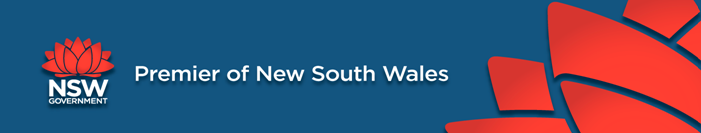 Steve DrakoulisPresidentAutism Community NetworkP O Box 188RIVERWOOD NSW 2210Dear ApplicantI write to advise you and offer my congratulations on your organisation’s successful application, CBPP-10794-21629-13-14 for locks and blinds to secure the new autism community network office in the 2013 NSW Government’s Community Building Partnership (CBP) program.The CBP program demonstrates the NSW Government’s commitment to renovating infrastructure and strengthening our local environment and communities.Renovating our infrastructure is central to achieving economic growth.  The right infrastructure, in the right places, not only boosts productivity and competitiveness, but makes a difference to people’s quality of life.  The NSW Government trusts and encourages local energy, innovation and ownership and works to strengthen community relationships.Shortly NSW Government officers will be in contact with you to resolve any outstanding issues and if satisfactory a draft contract offer will be forwarded to you by the end of January for funding of $1,187 for your organisation.I wish you every success with your project which I am sure will provide improved local infrastructure for the benefit of your community.If you would like further information please phone 02 8762 9852 or send an email to CommunityBuildingPartnership2013@communities.nsw.gov.au.Yours sincerely[Signed]Barry O’Farrell MPPremier